Załącznik e. 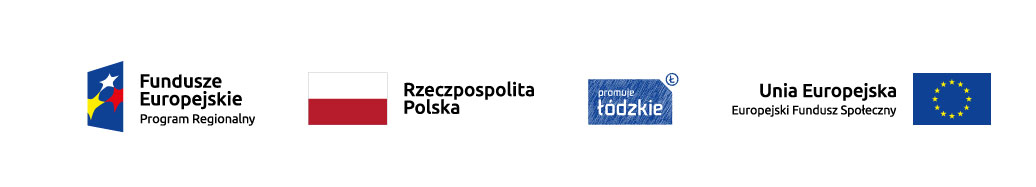 KARTA OCENY BIZNESPLANUNr referencyjny  biznesplanu:		Data złożenia biznesplanu:		Imię i nazwisko uczestnika projektu:		Deklaracja bezstronnościOświadczam, że:- Nie pozostaję w związku małżeńskim albo stosunku pokrewieństwa lub powinowactwa w linii prostej, pokrewieństwa lub powinowactwa w linii bocznej do drugiego stopnia, oraz nie jestem związany (-a) z tytułu przysposobienia opieki lub kurateli z uczestnikiem.- Nie pozostaję z uczestnikiem w takim stosunku prawnym lub faktycznym, że może to budzić wątpliwości co do mojej bezstronności.Data i podpis oceniającego: .................................................................................................................................Podsumowanie oceny:Imię i nazwisko osoby oceniającej biznesplan.........................................................................................................................................Data ………………………………………......... Podpis ……….......................................................................………………………………KRYTERIAPRZYZNANA ILOŚĆ PUNKTÓWMAKSYMALNA ILOŚĆ PUNKTÓWOCENIANE ELEMENTY BIZNES PLANUUZASADNIENIE I Racjonalność założeń40 (24*)Racjonalność planowanych produktów/usług i możliwości ich realizacji12D4, D6, E2Racjonalność oszacowania liczby potencjalnych klientów w stosunku do planu przedsięwzięcia12E1, E3,E4, E5Realność przyjętej polityki cenowej oraz prognozowanej sprzedaży8D4Trwałość planowanej działalności gospodarczej8D, EII Potencjał początkowy20 (12*)Spójność wykształcenia oraz doświadczenia zawodowego wnioskodawcy z planowanym przedsięwzięciem13CPosiadane zaplecze finansowe2D1, F, zestawienie wydatków (w zakresie środków własnych)Posiadane zaplecze materiałowe5FIII Efektywność kosztowa20 (12*)Adekwatność i zgodność wydatków z zaproponowanymi działaniami, planowanymi usługami i produktami15D, F, zestawienie wydatkówAdekwatność proponowanych źródeł finansowania dla trwałości działalności gospodarczej.5GIV Zgodność ze zdefiniowanymi potrzebami20 (12*)Spójność planowanych zakupów inwestycyjnych z rodzajem działalności10D, F, zestawienie wydatkówStopień, w jakim zaplanowane zakupy inwestycyjne umożliwiają prawidłową realizację przedsięwzięcia10D, F, zestawienie wydatkówMaksymalna liczba punktów100